                        																																							Генеральный директор _________________________/Николаева Л.С./								М.П.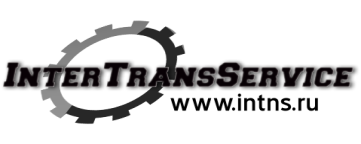             ООО «ИНТЕРТРАНССЕРВИС»             129626, Москва, пр. Мира, д.102, стр. 26, оф. 26,       т. +7 (812) 704-74-97.                                ИНН 9717049119, КПП 771701001.Прайс-лист  на некоторые позиции - декабрь 2016 года.№ п/дНаименование деталиНомер детали по каталогуЦена (включая НДС 18%) (руб.)221886 ФИЛЬТРОЭЛЕМЕНТР7854266125231887 ФИЛЬТРОЭЛЕМЕНТ Р1149311632251888 ФИЛЬТРОЭЛЕМЕНТР1820393557261889 ФИЛЬТРОЭЛЕМЕНТСНР422С25ХN/Б17031360311896 ФИЛЬТРОЭЛЕМЕНТ НАПОРНОГО ФИЛЬТРА ГИДРОСИСТЕМЫСН 302FV11/Б15012285331876 ФИЛЬТРНММ422С25ХНR-DE5001020097Крыльчатка вентилятора охлаждения OM457LAA 000 500 03 6410225116Ремень поликлиновый 9РК2100A 014 997 60 921340211Ролик направляющий APV2003APV20033110212Ролик направляющий APV1092APV10922150214Ролик натяжителя ремня DT 4.61939 4.619393162301Генератор OM457LA0 124 655 0019000310Стартер AZF458111.131.3168377347Турбокомпрессор Mercedes OM457LA 317974-317216-319392-17047035975348Компрессор воздушный МВ Febi 378703787036250402Насос НШ-25НШ 25М-43400406Насос SAUER DANFOSS FRL 090FRL 09091140408Насос SAUER DANFOSS  JR-L-060BJR-L-060B76490439Гидрораспределитель Bosch SB23LS 5var SB23LS-5var130000513Форсунка топливная А 006 017 51 21А 006 017 51 2114995518Головка блока цилиндров А 457 010 16 21 8023760519Поршнекомплект OM457LA14900575Вискомуфта А 000 200 67 222407063КПП700А.17.00.00044950011Двигатель MB OM457LA 354 л.с.2387500Трактор К-701(в сборе)3500000НаименованиеЦены,   руб.  С НДС,  ПРОСТАВКА2 400,00ПРОКЛАДКА35,00ХОМУТ65,00СИЛЬФОН3 900,00ПРОКЛАДКА30,00ТРУБА800,00ДИСК8 800,00ВАЛИК830,00ТРУБА650,00СЕРЬГА700,00ТЯГА160,00ОСЬ160,00ТЯГА615,00КРОНШТЕЙН1 000,00ТРУБА1 380,00КРОНШТЕЙН1 050,00ТРУБА2 400,00ПРУЖИНА60,00ПЕДАЛЬ770,00ТЯГА700,00ТЯГА2 050,00ПРОКЛАДКА20,00ПРОКЛАДКА15,00СКОБА40,00ТРУБА800,00ТРУБА/СБОР РЕКУПЕРАТ750,00ТРУБА970,00СТРЕМЯНКА1 200,00СТРЕМЯНКА1 020,00ДИСК1 550,00ПРУЖИНА25,00ПРУЖИНА25,00ТОРМОЗ СТОЯНОЧНЫЙ11 900,00КОЛОДКА2 610,00ТРОС180,00КРОНШТЕЙН1 410,00ПАТРУБОК1 480,00КРОНШТЕЙН ЛЕВЫЙ3 020,00ПРОКЛАДКА45,00ПАТРУБОК 690,00ТРУБА100,00КРОНШТЕЙН1 350,00ТРАВЕРСА4 130,00ХОМУТ15,00КРОНШТЕЙН1 390,00КРОНШТЕЙН П2 730,00ЗАЩИТА780,00ШКИВ2 120,00ТРУБА3 800,00КРОНШТЕЙН1 140,00КРОНШТЕЙН1 140,00КРЫШКА23 000,00ТРУБА350,00ТРУБА290,00БОЛТ ЗАЖИМНОЙ95,00БОЛТ ЗАЖИМНОЙ100,00БОЛТ ЗАЖИМНОЙ50,00КОЛЬЦО ПРУЖИННОЕ70,00ВТУЛКА470,00ТРУБА480,00ТРУБА1 210,00ТРУБА1 210,00БАК ТОПЛИВНЫЙ18 500,00БАК ТОПЛИВНЫЙ51 000,00БАК ТОПЛИВНЫЙ48 000,00БАК ТОПЛИВНЫЙ38 000,00БАК ТОПЛИВНЫЙ25 000,00УГОЛЬНИК ПОВОРОТНЫЙ520,00АКСЕЛЕРАТОР8 900,00ПРИВОД ОСТАНОВА ДВИГАТЕЛЯ8 300,00ТЯГА400,00ТЯГА310,00КРОНШТЕЙН910,00ТЯГА660,00ВИЛКА ТЯГИ150,00ВИЛКА ТЯГИ РЕГУЛИРУЮЩАЯ230,00ПРУЖИНА2 725,00ПРИВОД ОСТАНОВА ДВИГАТЕЛЯ725,00ЭКРАН ТЕПЛОЗАЩИТНЫЙ320,00ТРУБА2 280,00ТРУБА ВЫХЛОПНАЯ 5 800,00ТРУБА ВЫХЛОПНАЯ5 700,00ТРУБА ВЫХЛОПНАЯ5 200,00ТРУБА ВЫХЛОПНАЯ5 200,00ПЛАНКА100,00ПАТРУБОК3 300,00СТЯЖКА240,00КРОНШТЕЙН1 050,00ТРУБА3 085,00КОЛЬЦО ОБЖИМНОЕ1 320,00ПАТРУБОК1 950,00ГЛУШИТЕЛЬ16 800,00ПРОКЛАДКА19,00КОЛЬЦО УПЛОТНИТЕЛЬНОЕ285,00ПАТРУБОК316,00КОЖУХ706,00ПАТРУБОК1 320,00НАСАДОК1 160,00ПРОКЛАДКА153,00ПРОКЛАДКА77,00ФЛАНЕЦ335,00ПАТРУБОК ( не изгот.)3 500,00КОЖУХ ВЕНТИЛЯТОРА4 350,00КОЖУХ ВЕНТИЛЯТОРА4 030,00КРОНШТЕЙН50,00КОЖУХ525,00КРОНШТЕЙН850,00ШВЕЛЛЕР820,00ТРУБА1 080,00КОЖУХ1 560,00КОЖУХ2 155,00ШАЙБА10,00ШАЙБА10,00КОЛЬЦО40,00КРЫШКА325,00ВТУЛКА15,00СТЯЖКА400,00КОЖУХ ВЕНТИЛЯТОРА3 400,00БАК РАСШИРИТЕЛЬНЫЙ5 000,00ТРУБА1 075,00КРОНШТЕЙН П240,00КРОНШТЕЙН140,00УГОЛЬНИК35,00РАМА1 830,00КРОНШТЕЙН185,00РАМА1 720,00СТЯЖКА ЛЕВАЯ2 500,00СТЯЖКА ПРАВАЯ1 050,00 КОЖУХ ВЕНТИЛЯТОРА5 355,00КРОНШТЕЙН160,00КРОНШТЕЙН4 965,00БАК РАСШИРИТЕЛЬНЫЙ4 936,00ТРУБА1 085,00 СТЯЖКА350,00ПРОКЛАДКА4 800,00БАК РАСШИРИТЕЛЬН.96 000,00РАДИАТОР ВОДЯНОЙ40 700,00СЕРДЦЕВИНА РАДИАТОРА200,00ТРУБА650,00ТРУБА470,00ТРУБА4 200,00ЦЕПЬ280,00ГАЙКА НАКИДНАЯ1 100,00ЛЕНТА1 050,00УГОЛЬНИК ПОВОРОТНЫЙ260,00ТРУБА 480,00МУФТА23 400,00МУФТА УПРУГАЯ23 000,00МУФТА ПОЛУЖЕСТКАЯ11 650,00МУФТА890,00МУФТА НАРУЖНАЯ3 000,00МУФТА ВНУТРЕННЯЯ45,00ШАЙБА35,00КОЛЬЦО1 050,00МУФТА2 080,00СТАКАН1 800,00ПРОКЛАДКА60,00ФЛАНЕЦ7 800,00РПН(под нас.А10VN085+НШ100)230 500,00РПН132 000,00МУФТА1 800,00ФЛАНЕЦ4 400,00СТАКАН3 600,00СТАКАН5 000,00КАРТЕР50 000,00КАРТЕР55 000,00ВАЛ-МУФТА4 500,00МУФТА1 500,00МУФТА НАРУЖНАЯ8 700,00ВАЛ5 000,00КОЛЬЦО7 700,00МУФТА ВНУТРЕННЯЯ10 500,00КРЫШКА520,00ТРУБА350,00ПРОКЛАДКА780,00КОРОБКА ПЕРЕДАЧ420 000,00КРОНШТЕЙН370,00РЫЧАГ230,00КРОНШТЕЙН590,00ПРОКЛАДКА80,00ВАЛ ВЕДУЩИЙ180 000,00ГАЙКА650,00ШЕСТЕРНЯ800,00ДИСК НАЖИМНОЙ2 800,00ДИСК НАЖИМНОЙ2 600,00ДИСК620,00ДИСК ВЕДУЩИЙ520,00ШЕСТЕРНЯ670,00ФРИКЦИОН16 000,00КОЛЬЦО220,00БАРАБАН4 200,00ДИСК ЛЕВЫЙ1 300,00ШЕСТЕРНЯ4 200,00ШЕСТЕРНЯ3 700,00КОРПУС4 500,00БАРАБАН СРЕДНИЙ4 450,00ДИСК СРЕДНИЙ750,00КОЛЬЦО УПЛОТНИТЕЛЬНОЕ440,00ОПОРА СРЕДНЯЯ1 543,42КРЫШКА1 500,00БАРАБАН4 600,00ДИСК ПРАВЫЙ770,00БАРАБАН ПРАВЫЙ4 800,00ДИСК НАЖИМНОЙ3 400,00ВАЛИК900,00ПРОБКА490,00ВТУЛКА500,00ШЕСТЕРНЯ4 500,00ОБОЙМА1 200,00КОМПЛЕКТ КАРТЕРОВ            63 000,00ВАЛ ГРУЗОВОЙ9 200,00ВАЛ ПРОМЕЖУТОЧНЫЙ4 500,00МЕХАНИЗМ ПЕРЕКЛ.ПЕРЕДАЧ19 500,00КУЛИСА8 500,00МОСТИК4 000,00ПРИВОД УПРАВЛ.КП19 000,00ГИДРОАККУМУЛЯТОР10 500,00ТРУБА ВОЗДУХОЗАБОРНАЯ 1 950,00ВАЛ КАРДАННЫЙ ЗАДНЕГО МОСТА16 500,00Крестовина с подшипником2 500,00ВАЛ КАРДАННЫЙ ПЕРЕДНЕГО МОСТА12 000,00ВАЛ КАРДАННЫЙ между КПП и пром.опорой11 000,00ВАЛ КАРДАННЫЙ междуКПП иДВС6 500,00ВАЛ КАРДАННЫЙ5 300,00ОПОРА ПРОМЕЖУТОЧНАЯ21 000,00КОРПУС11 500,00ВАЛ7 800,00МОСТ ВЕДУЩИЙ380 000,00КОМПЛЕКТ ЗАЩИТ55 000,00КОМПЛ. КРОНШТЕЙНОВ6 500,00ПОЛУРАМА ГРУЗОВАЯ120 000,00ПОЛУРАМА ПОДМОТОРНАЯ128 000,00РАМА В СБОРЕ350 000,00ПАЛЕЦ850,00ВТУЛКА 65,00СКОБА50,00КОЛОНКА РУЛЕВАЯ11 000,00СЕКТОР300,00ПРОКЛАДКА250,00ПРУЖИНА40,00МУФТА150,00КОЛПАК80,00КОЛОНКА РУЛЕВАЯ8 900,00РЕГУЛЯТОР РАСХОДА8 500,00УГОЛЬНИК500,00РЕГУЛЯТОР РАСХОДА6 700,00КЛАПАН ПРЕДОХРАНИТ.4 000,00КОРОБКА КЛ7 800,00ГИДРОЦИЛИНДР17 000,00КЛАПАН УСКОРИТЕЛЬНЫЙ3 500,00ЭНЕРГОАККУМУЛЯТОР7 900,00ЖГУТ ЗАДН.ПОЛУРАМЫ4 000,00ПРОВОД 21960,00ЖГУТ ПРОВ.ЛЕВ.КРЫЛА1 500,00ПРОВОД -АКБ900,00ЖГУТ ЛЕВОГО БОРТА3 000,00ЖГУТ ПРОВОДОВ ГЕНЕРАТОРА7 500,00ПРОВОД "-" СИЛОВОЙ1 700,00ДАТЧИК УКАЗАТ.УРОВНЯ ТОПЛИВ500,00РУКАВ700,00ЩИТОК ПРИБОРОВ11 000,00ПАНЕЛЬ ПРИБОРОВ1 700,00МЕХАНИЗМ ОТБОРА МОЩНОСТИ250 000,00РЕДУКТОР ОДНОСКОРОСТНОЙ38 000,00КЛАПАН ГИДРОМЕХАН.1 800,00КЛАПАН ЗАМЕДЛИТЕЛЬНЫЙ1 300,00БЛОК ГИДРОРАСП150 000,00ГИДРОБАК15 000,00ГИДРОЦИЛИНДР11 000,00МЕХАНИЗМ НАВЕСКИ В СБОРЕ220 000,00РАСКОС ВЕРТИКАЛЬНЫЙ9 500,00РАСКОС ГОРИЗОНТАЛЬНЫЙ5 800,00ЦЕПЬ700,00КОМПЛЕКТ  СДВ. КОЛЕС без колес80 000,00КОМПЛЕКТ  СДВ. КОЛЕС с колесами350 000,00СТЕКЛО ЛОБОВОЕ19 000,00СТЕКЛО ЗАДНЕЕ6 500,00СТЕКЛО ВЕТРОВОЕ600,00СТЕКЛО БОКОВОЕ350,00СТЕКЛО ВЕТРОВОЕ6 700,00КАБИНА75 000,00ДВЕРЬ В СБОРЕ11 500,00БЛОК УПРАВЛЕНИЯ32 000,00ПОДКРЫЛОК В СБОРЕ800,00БЛОК-ФАРА ЛЕВАЯ5 800,00БЛОК-ФАРА ПРАВАЯ5 800,00ВОЗДУХООЧИСТИТЕЛЬ12 000,00ВОЗДУХООЧИСТИТЕЛЬ ЦИКЛОННЫЙ5 500,00Г/АМОРТИЗАТОР2 800,00Г/РУЛЬ ОКР КЛАПАН ПРИОР.ОКП1(КОМП)37 000,00ГАЗОВАЯ ПРУЖИНА380,00ГИДРОАККУМУЛЯТОР  6 500,00ГИДРОРАСПРЕДЕЛИТЕЛЬ140 000,00ГИДРОЦИЛИНДР 10 500,00ГЛУШИТЕЛЬ11 000,00КЛАПАН  ПРИОРИТЕТНЫЙ13 500,00КЛАПАН ПРЕДОХРА.  "BOSCH"3 000,00КЛАПАН УСКОРИТЕЛЬНЫЙ1 900,00РУЛЕВОЙ МЕХАНИЗМ60 000,00СИДЕНЬЕ15 000,00ТРОС (УПРАВЛЕНИЯ ПОДАЧЕЙ ТОПЛИВА)1 200,00ТРОС 100.М4422.025601 400,00ТРОС ДИСТАНЦИОННОГО УПР.1 000,00ФИЛЬТР 12 000,00ФИЛЬТР 11 500,00ФИЛЬТР SOFIMA 7 000,00ФИЛЬТР SOFIMA 10 000,00ФИЛЬТР кондиционера850,00ФИЛЬТР НАПОРНЫЙ5 500,00ФИЛЬТРОЭЛЕМЕНТ5 800,00ФИЛЬТРОЭЛЕМЕНТ1 700,00ФИЛЬТРОЭЛЕМЕНТ3 500,00ФИЛЬТРОЭЛЕМЕНТ1 500,00ФИЛЬТРОЭЛЕМЕНТ ВНУТР.3 200,00ФИЛЬТРОЭЛЕМЕНТ НАРУЖ.5 500,00ФИЛЬТРОЭЛЕМЕНТ(ком-т) 1 200,00КОМПЛЕКТ ФИЛЬТРОЭЛЕМЕНТОВ 6 000,00ФИЛЬТР-Т НАПОРН.ФИЛЬТРА ГИДРОС2 200,00